ИНИЦИЈАЛНИ ТЕСТ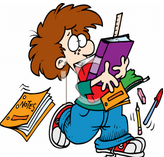 Име и презиме___________________________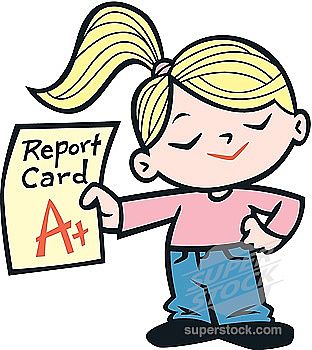 У следећим паровима заокружи правилно написану реч:НЕ ДАМ – НЕДАМ   ЈЕСИЛИ – ЈЕСИ ЛИ      КАЈИШ - КАИШУпиши једно слово да добијеш 4  различите речи:___АТ,     	___АТ, 		___АТ		___АТСледеће речи разврстај на именице, глаголе, бројеве, заменице:    ИЋИ,  ЈА, КАФА,  ОНА, ДРУГИ,  СТО, СТО, ИГРАТИ У следећој реченици исправи погрешно написане речи:ЏОРЏИНА ЋЕТКА СВОЈЕ КУЋЕ. АЏЕЛА ЈОЈ ПОМАШЕ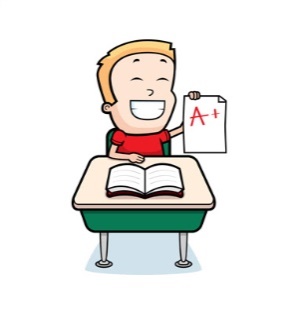 ________________________________________________________			Прецртај погрешно написану  реч:Ви сте С ЊУ ишли у град/ Ви сте С ЊОМ ишли у град?Шта се од Господа тражи да спасе у химни „Боже правде“ (наведи стихове)______________________________________________________________________________________________________________________________________У следећим питањима заокружи тачан одговор:а) Српска застава је:		б) Најдужа српска река је:	в) Дан државности Републике Србије је на:	- плаво-црвена-бела		- Тиса				- Ваведење- црвено-плава-бела		- Морава			- Сретење			- црвено-вела-плава		- Сава				- БогојављањеКада прослављамо Светог Саву:_____________________________________________________Шта значи „Без муке нема науке“________________________________________________________ИМЕНИЦЕЗАМЕНИЦЕБРОЈЕВИГЛАГОЛИ